A: Consejo de redacción de la revista Cooperativismo y Desarrollo.Nos permitimos presentar para proceso editorial con fines de publicación el artículo: Perfeccionamiento del sistema de costos en los procesos industriales en actividades pesqueras y declaramos:Que es inédito.Que cada una de las personas que en el mismo constan como autora o autor ha contribuido directamente al contenido intelectual del trabajo, aprueba los contenidos del manuscrito que se somete a proceso editorial y da su conformidad para que su nombre figure en la autoría del mismo.Que este artículo no ha sido publicado previamente, no se encuentra en proceso de revisión en otra revista, ni figura en otro trabajo aceptado para publicación por otra editorial.                Autor 1                                                          Autor 2Esp. Yonimiles Palacios Duarte              MSc. Eduardo Rubén Espinosa Rodríguez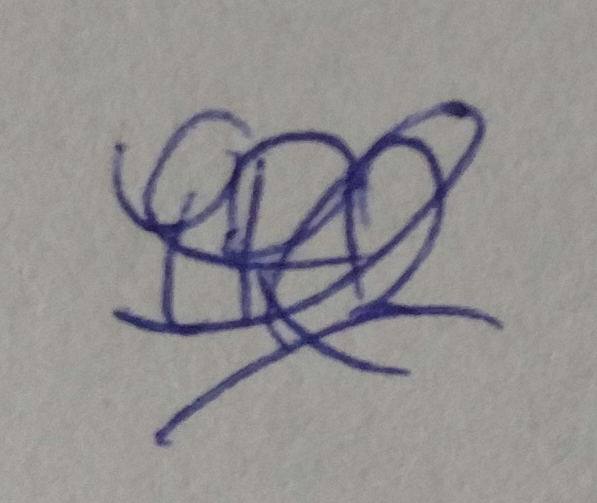 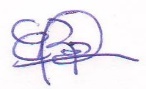                 Autor 3                                                         Autor 4Dr. C. Reinaldo Castaño de Armas        Lic. Yordanka Díaz Pita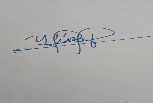                Autor 5Lic. Dainel Falcón Corrales 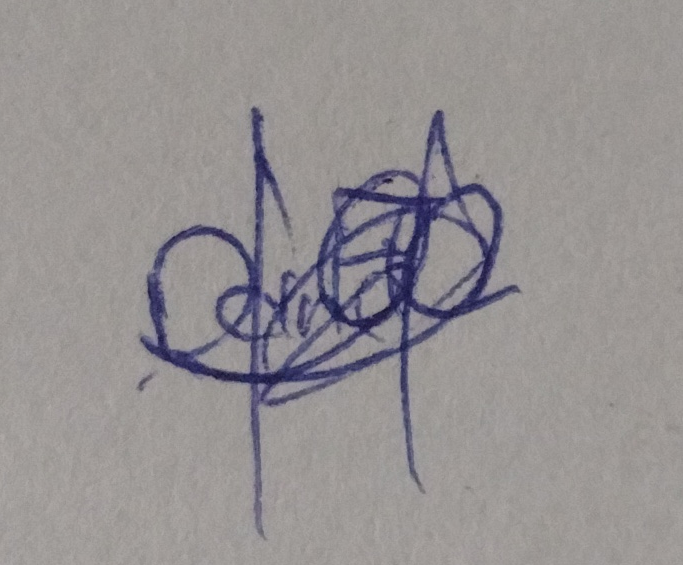  Declaración de la contribución de los autores1. Esp. Yonimiles Palacio Duarte participó en el diseño del estudio, recolección de datos, análisis estadístico, interpretación del resultado y preparación del manuscrito2. MSc. Eduardo Rubén Espinosa Rodríguez participó en el diseño del estudio, análisis e interpretación de resultados y preparación del manuscrito.2. Dr. C. Reinaldo Castaño de Armas participó en el diseño del estudio, interpretación de resultados y preparación del manuscrito3. Lic. Yordanka Díaz Pita participó en el diseño del estudio, recolección de datos e interpretación de resultados.5. Lic. Dainel Falcón Corrales participó en la recolección de datos, análisis e interpretación de resultados.Todos los autores revisaron la redacción del manuscrito y aprueba la versión finalmente remitida